Урок русского языкаМНОГОЗНАЧНЫЕ СЛОВА1 классУчитель: Мельникова Ирина ПетровнаМБОУ «СОШ № 32», г.о. Мытищи, МОТема «Многозначные слова в русском языке»
Цель урока:   создать условия для усвоения новых знаний, обеспечить восприятие, осмысление многозначных слов.Задачи урока:- Развивать навыки познавательной деятельности:работать с информацией (сбор, систематизация, хранение, использование)- Учить усваивать  знания с помощью практической, аналитической деятельности.
- Прививать навыки организации рабочего пространства и использования рабочего времени; - Развивать коммуникативные навыки (партнерское общение),умение детей представлять результаты своей работы.- Воспитывают активность, любознательность и аккуратность у учащихся.
Планируемый педагогический результатОсвоение понятия о многозначности на основе самостоятельных выводов (познавательные УУД);умение, работая в паре, группе( коммуникативные УУД);умение систематизировать и анализировать (регулятивные УУД). Ход урока:1.Организационный момент.Посмотрите друг на друга. Подарите соседу свою  улыбку. Посмотрите назад и подарите улыбку нашим гостям.Чтение слогов и слов с буквой Жж (тренировка)А начать его мне хочется со стихотворения М. Данилова.«Я ко всем наукам ключ имею.Я со всей вселенною знаком.Это потому, что я владеюРусским всеохватным  языком».2.Актуализация знаний.Ключ к наукам какой? Железный? Сколько еще значений? (скрипичный, гаечный, ключ-  родник, ключ к программному обеспечению) (показ картинок)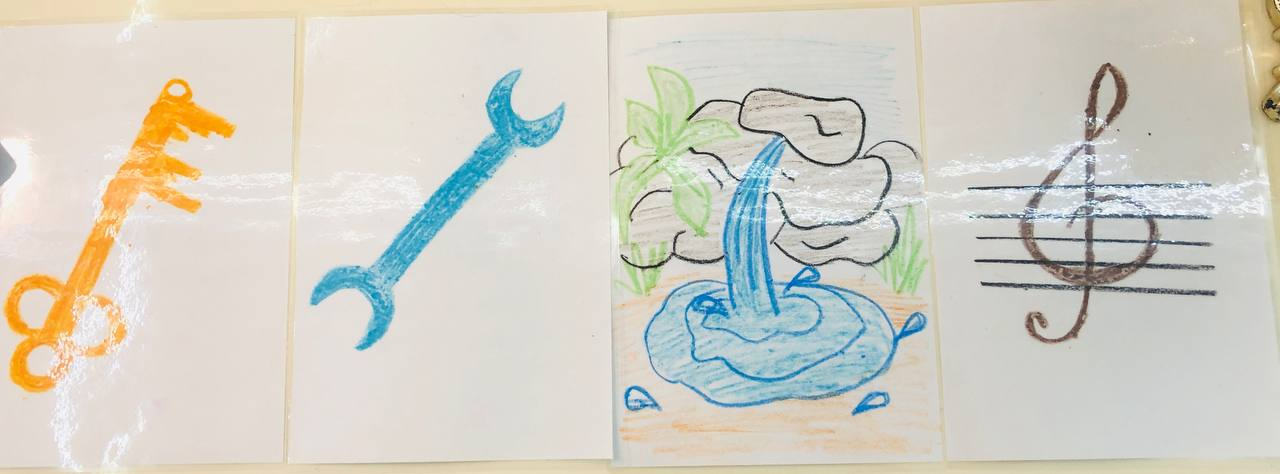 А теперь послушайте стихотворения и скажите, какие одинаковые слова вы слышите, но они разные по назначению: Все мы любим книги читать, а осень- прекрасная пора…А какая связь? Слушаем….Лист на дереве виситИ от ветра шелестит.В книге тоже есть листы.Их прочтя, листаешь ты. (лист от дерева- лист бумажный) (показ картинок)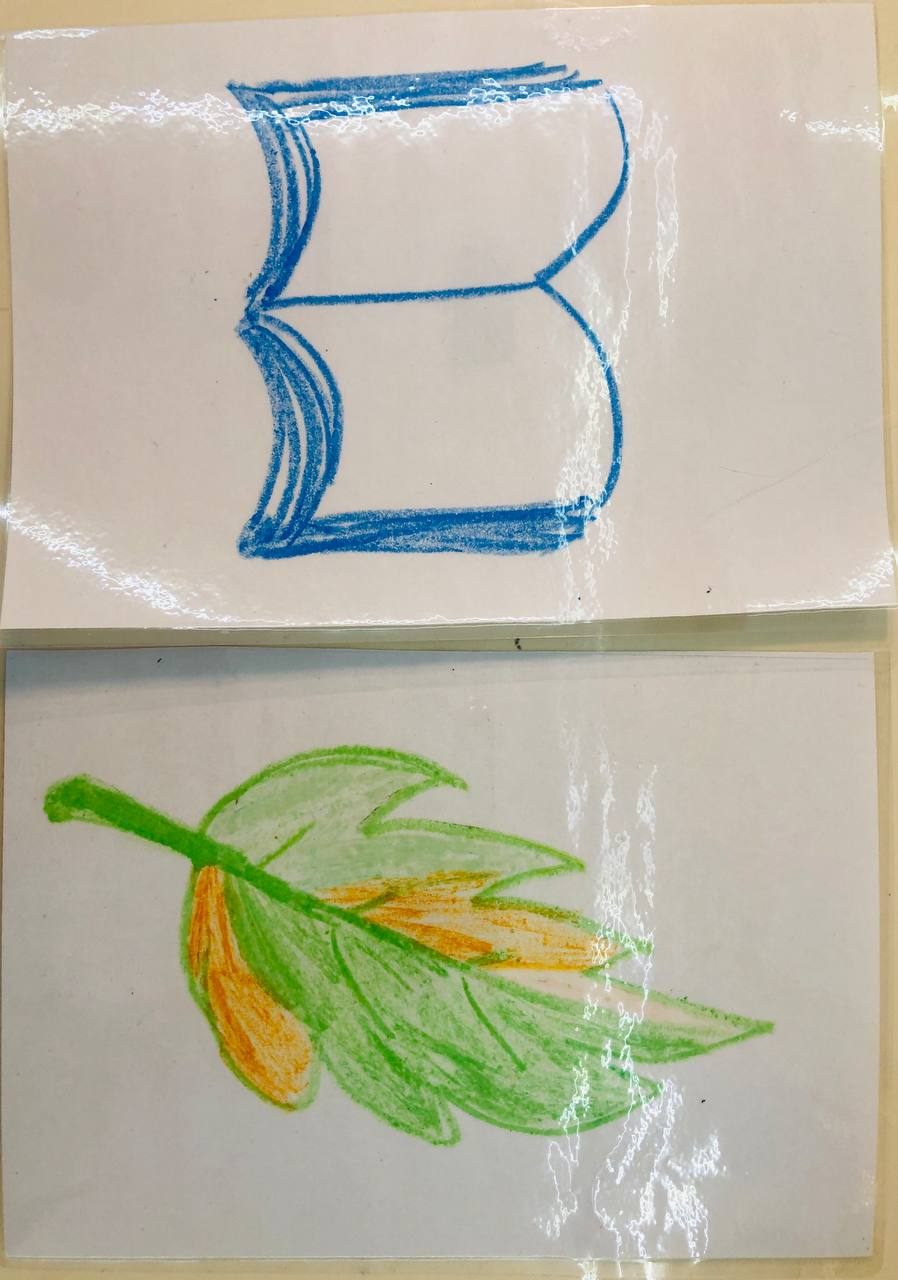 Я коса, траву кошуИ жужжу, жужжу, жужжу.- На тебя я не похожаВедь коса- прическа всё же. Давайте посчитаем, сколько их…4(показ картинок)(коса прическа, коса плетенка, коса- узкая дорожка, коса инструмент)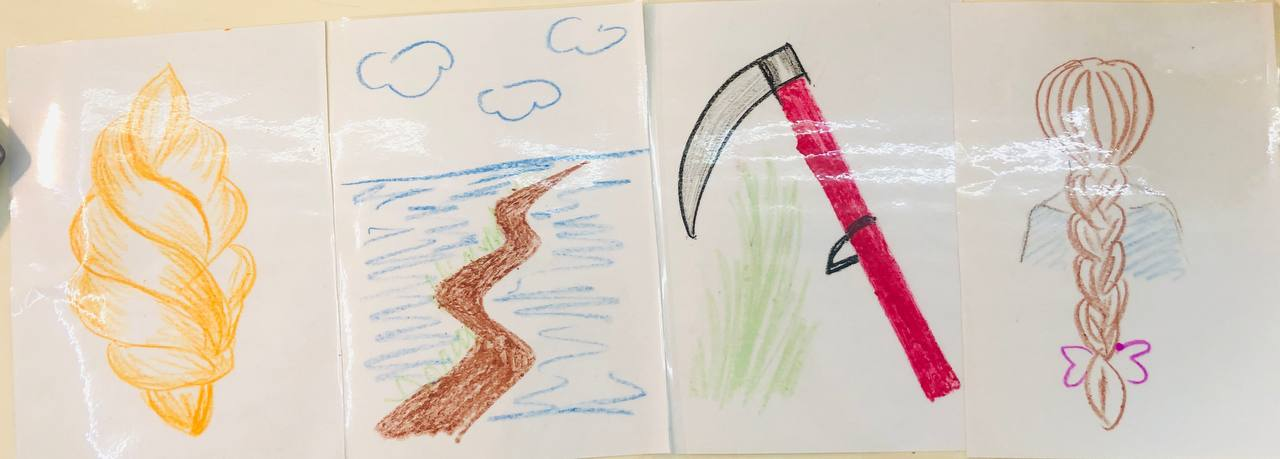 ПРОБЛЕМА: Как вы думаете, о чем мы сегодня с вами будем говорить?- Правильно, о многозначности слов. Итак, тема нашего урока….сформулируем- Но я не просто так взяла стихотворение с таким звуком, какую букву мы сегодня будем с вами повторять?1). Каллиграфическая минутка 
РАБОТА В ТЕТРАДИ. Пропишите букву Жж- Давайте расскажем о звуках этой буквы…..  (рассказ  у доски) (показ картинок букв)- Повторим прошлые буквы: Е и Г. (показ таблиц фонетики: звуки  и йотированные)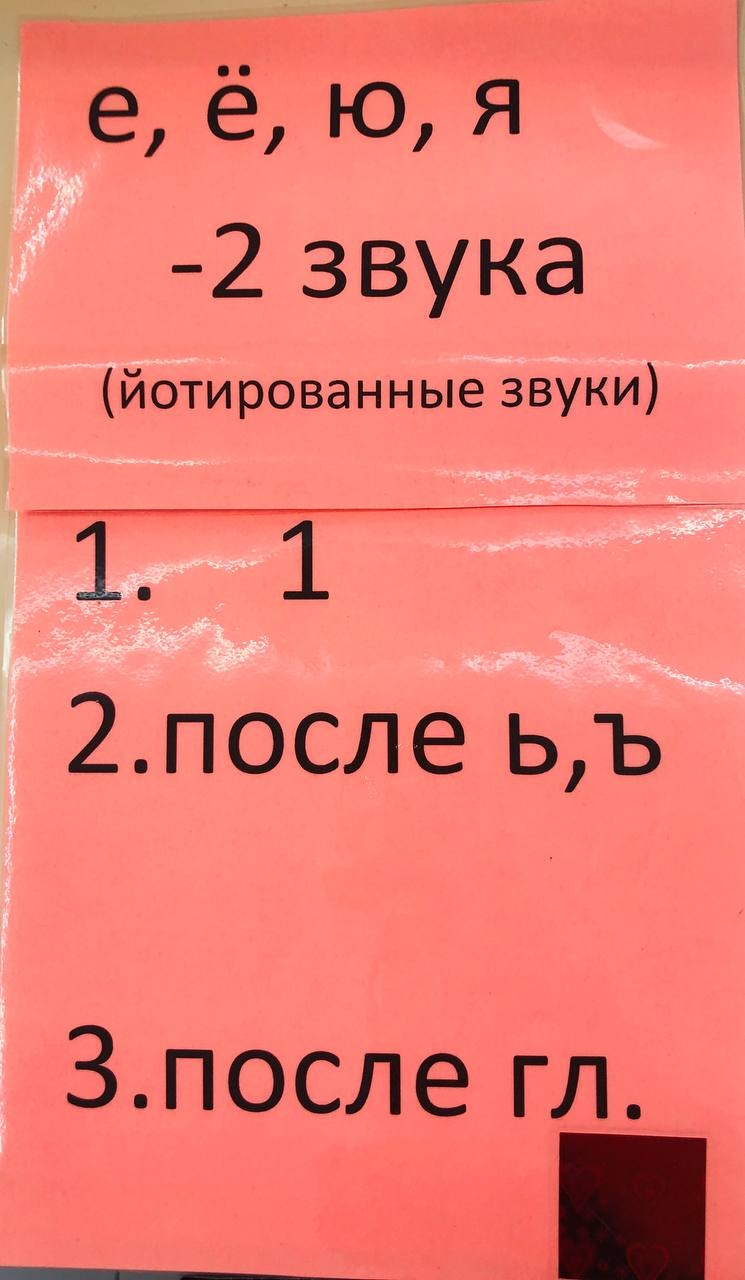 - Что общего между буквами  Г и Ж? (они дают парные звуки, каждая в своей паре (показ парных звуков г-к, ж-ш))2). Словарная работаТранскрипция (повторим правило транскрипции, жж как 1 звук долгий), записатьЖужжит-[жужыт] 6 б., 5 звНож- -[нош]- 3 б., 3 зв,  слабая позиция, ОПАСНОЕ МЕСТО, СЛАБАЯ ПОЗИЦИЯ- ножи(проговорить правило проверки: 1- много (изменение формы слова)- А что будет, если оглушенная парная согласная встретится в середине слова?Пробежали по дорожкеНашего Сережи ножкиА ножки моего столаСтоят, где я поставилаНожки--[ношки]- слабая позиция, ОПАСНОЕ МЕСТО, СЛАБАЯ ПОЗИЦИЯ- ножечкиВывод: слабая позиция тогда, когда на конце одинокий звук или  согл. глухой звук рядом.Способы проверки: 1-многооднокоренные слова (ласковое)Физминутка хлопни столько раз, сколько звуков в слове:Еда, ёж, ножТопни столько раз, сколько букв в слове: пень, жираф, ёжикЧударики «Самолет»3. Работа над проектомДети получают картинки к многозначным словам (по 1 на человека). Необходимо  по команде поставить  к своему слову варианты многозначных слов. Учитель держит слово, а дети ищут картинки.Слова: Хвост (у самолета, у животного, прическа)Вилка (розетка, столовый прибор)Иголки (у ежика, хвоинка, металлическая)Язык (орган, пламя, у колокольчика, у ботинка, русский язык)Ножки (у стола, у человека, у грибочка)Ручка (шариковая, ребенка, от двери)Кисть (рябины, человека, для рисования)Зуб (у пилы, у человека)Очки (предмет и баллы)Лук (овощ и оружие)Нос (корабля, у человека)Соль (приправа, нота, химический элемент)Шляпка (гриба, женская, гвоздик)- Молодцы, а теперь давайте найдем здесь слова СО СЛАБОЙ ПОЗИЦИЕЙ: хвост, зуб, лук, нос, шляпка. Проверим! (открыть все пары букв по глухости- звонкости)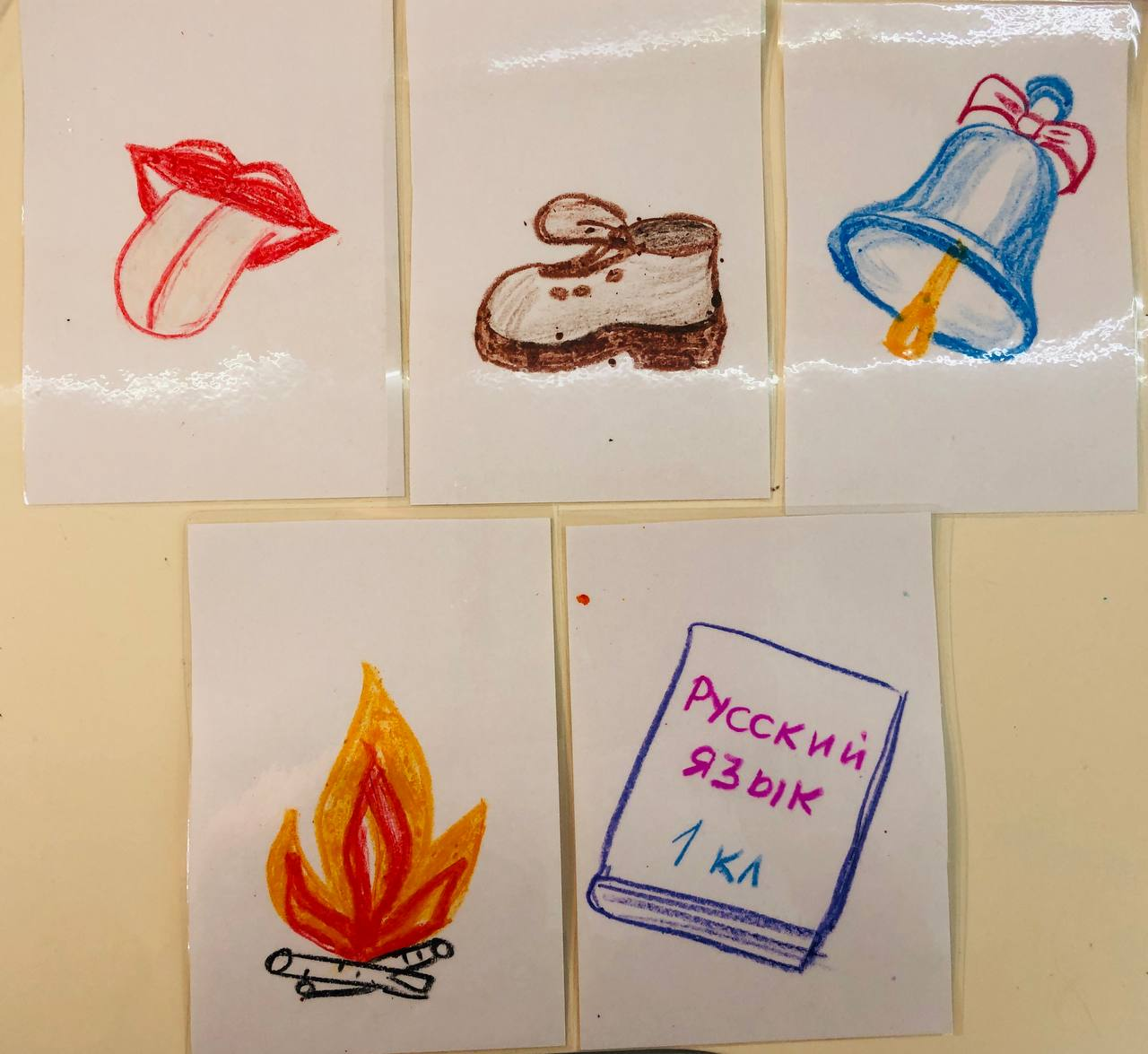 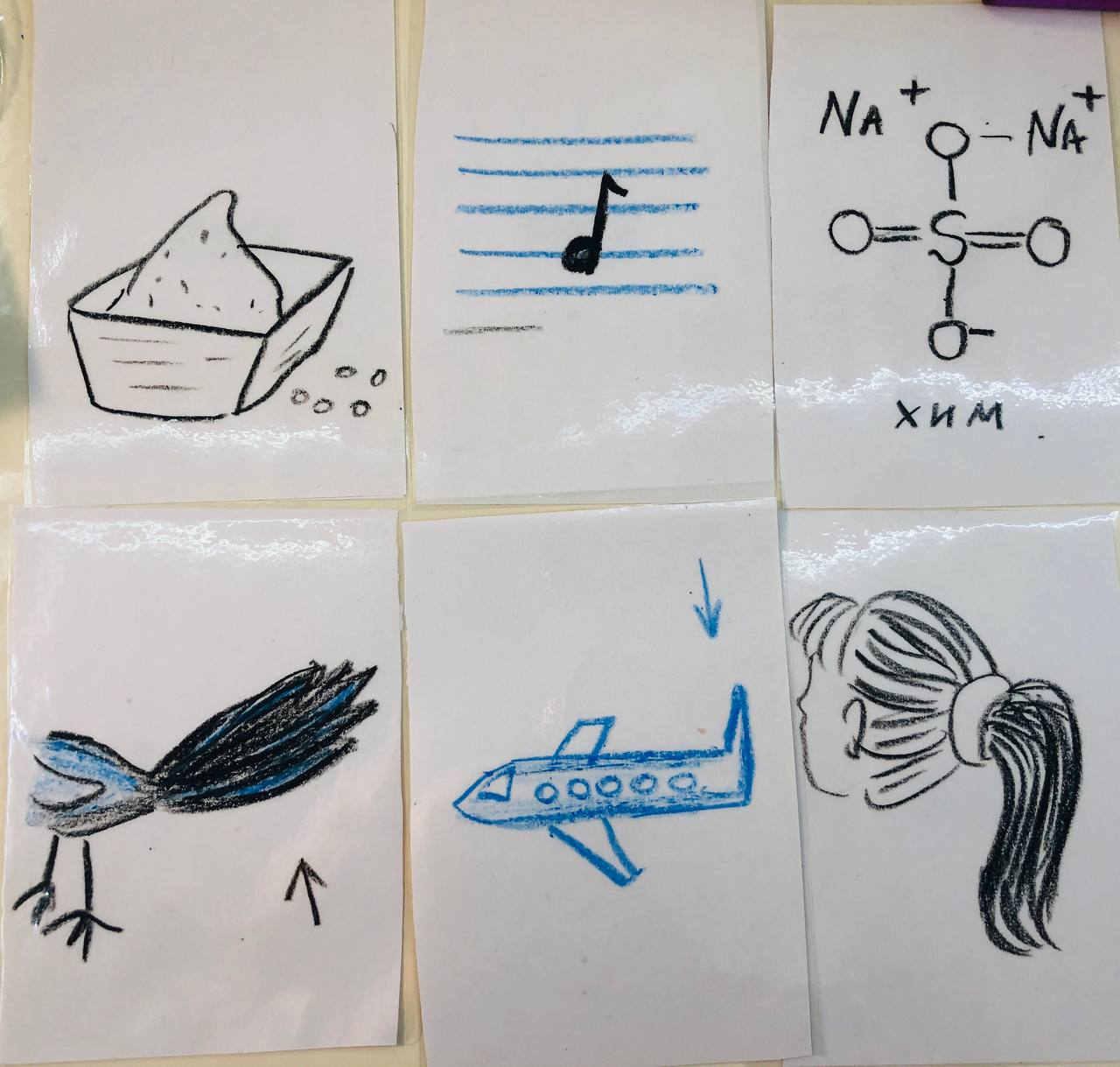 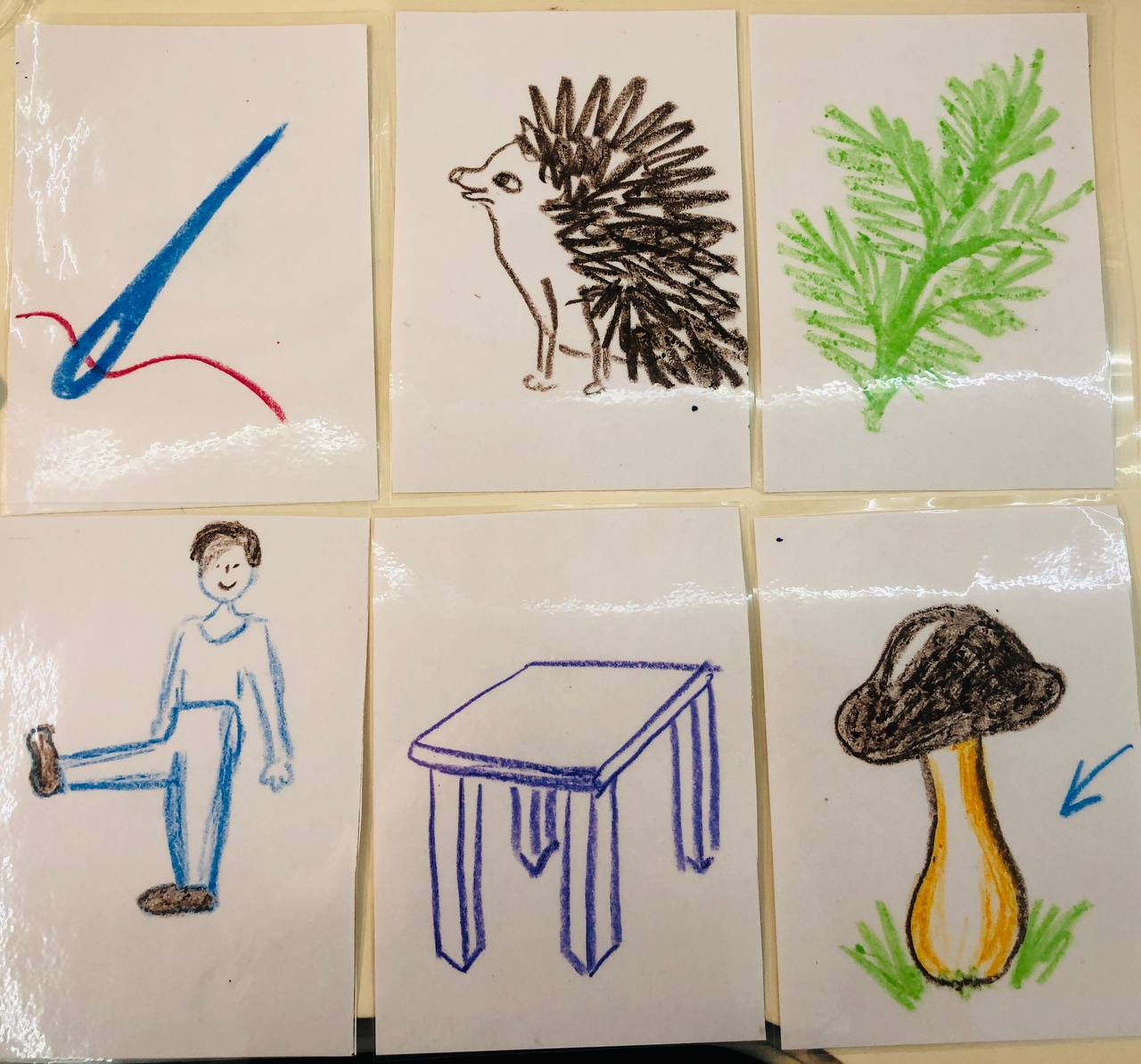 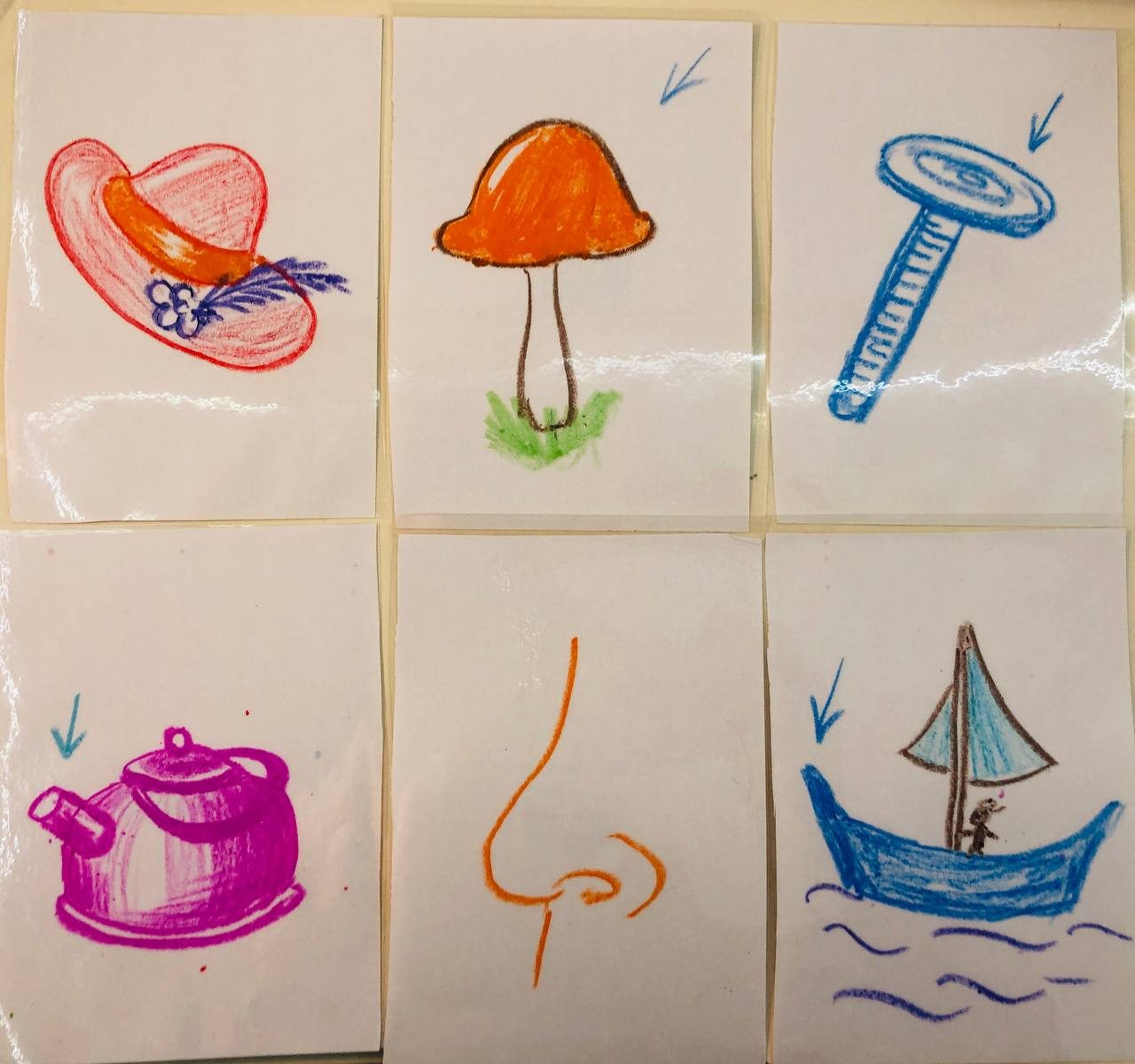 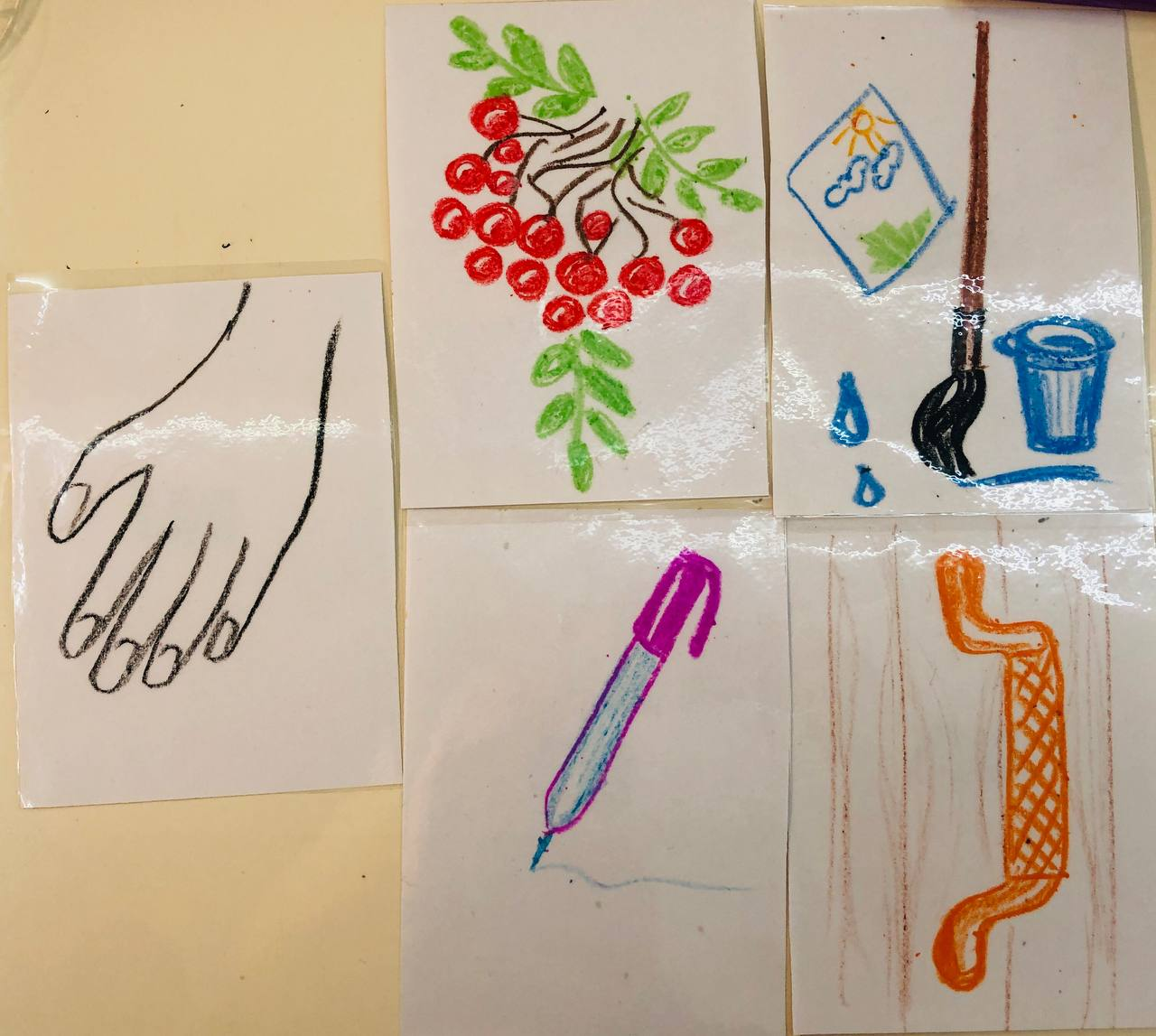 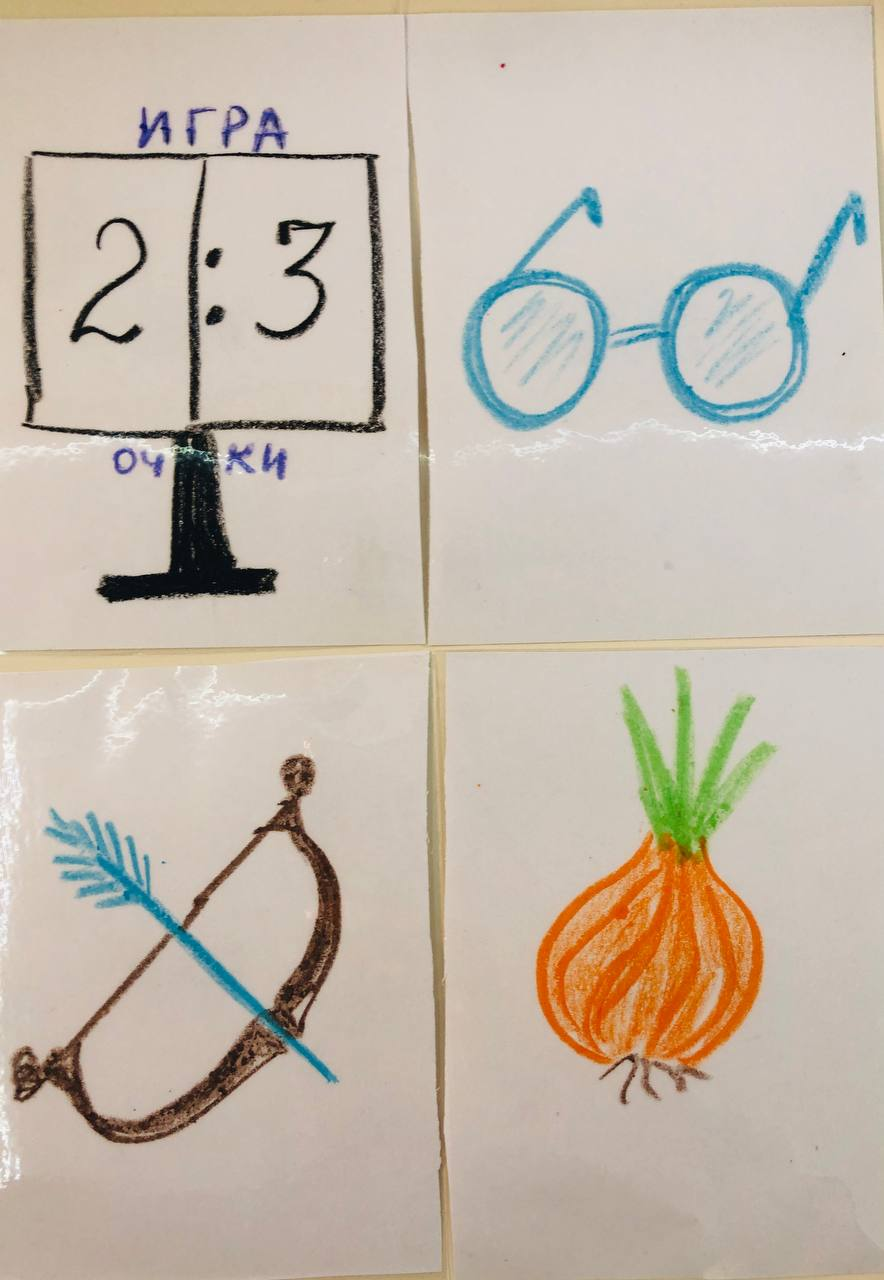 
4. Работа по теме урока (Работа по учебнику) 
с 47 пруд- пруд (на доске слова). Составьте предложения.
Найди пару в тематической группеКасса букв и в магазине, лодочка туфли и кораблик, камера от мяча и камера хранения, кошки (монтажные(монтерские) когти (лазы) и кошки животное.
Вывод: Многозначными называются слова   ________________.Закрепление. Игровой тренажер на правописание оглушенной парной согласной (см . презентацию).8. Итог урока.
Обобщение:- Давайте проверим, достигли ли мы поставленной цели в начале урока.- Какие слова называются многозначными? Что такое сильная и слабая позиция согласного? 
9. Рефлексия- Оцените свою работу – на доске расставьте цветовые карточки , где красный- ничего не понял, синий- понял немного, зеленый- все понял.10. Домашнее задание: Найти в толковом словаре многозначное слово.Составить предложения, употребив многозначное слово в разных значениях.